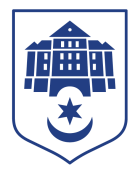 ТЕРНОПІЛЬСЬКА МІСЬКА РАДАПОСТІЙНА КОМІСІЯз питань регулювання земельних відносин та екологіїПротокол засідання комісії №11від 30.05.2024Всього членів комісії: 	(7) Роман Навроцький, Антон Горохівський, Микола Дерецький, Марія Пачковська, Ліна Прокопів, Роман Торожнюк, Денис ФаріончукПрисутні члени комісії: 	(5) Роман Навроцький, Антон Горохівський, Марія Пачковська, Ліна Прокопів, Денис ФаріончукВідсутні члени комісії: 	(2) Микола Дерецький, Роман ТорожнюкКворум є. Засідання комісії правочинне.На засідання комісії запрошені:Ганна Трачук – заступник начальника відділу земельних ресурсів;Юлія Чорна – начальник організаційного відділу ради управління організаційно – виконавчої роботи;Денис Гузар – старший інспектор сектору взаємодії у соціальних мережах управління цифрової трансформації та комунікацій зі ЗМІ.Головуючий –голова комісії Роман Навроцький.Депутати міської ради Роман Навроцький, Марія Пачковська, Денис Фаріончук брали участь в засіданні постійної комісії міської ради за допомогою електронних  месенджерів, які не заборонені до використання в Україні.Слухали:  Про затвердження порядку денного засідання комісії.Виступив: Роман Навроцький, який запропонував взяти порядок денний комісії відповідно до листа від  28.05.2024 № 13882/2024 за основу.Результати голосування за взяття порядку денного за основу: За -5 (Роман Навроцький, Антон Горохівський, Марія Пачковська, Ліна Прокопів, Денис Фаріончук), проти-0, утримались-0. Рішення прийнято.Виступила:  Ганна Трачук, яка запропонувала доповнити порядок денний наступними питаннями:- Про надання дозволу на розроблення проекту землеустрою щодо відведення земельної ділянки за адресою майдан Героїв Євромайдану, 4 ПП «Креатор-буд», ТОВ «Інекском», гр. Ціцьці О. П., управлінню обліку та контролю за використанням комунального майна Тернопільської міської ради- Про надання дозволу на складання проекту землеустрою щодо відведення земельної ділянки за адресою вул. Тараса Протасевича ТОВ «ТЕРНОПІЛЬ СПЕЦІНВЕСТ»- Про припинення права користування земельною ділянкою за адресою вул. Поліська, 8 гр. Мельничук С.Б.- Про внесення змін в рішення міської ради- Про надання дозволу на складання технічної документації із землеустрою щодо поділу земельної ділянки за адресою вул.Текстильна,5, ПрАТ «Тернопільський завод штучних шкір «ВІНІТЕКС»- Про затвердження проекту землеустрою щодо відведення земельної ділянки за адресою вул.Микулинецька,115/88 гр.Зайшлі Л.Є.- Про продаж права оренди та затвердження проектів землеустрою щодо відведення земельних ділянок- Про надання дозволу на складання проектів землеустрою щодо відведення земельних ділянок за адресою вул. Білецька ПП «Креатор-буд»- Про надання дозволу на розроблення технічної документації із землеустрою щодо встановлення меж земельної ділянки в натурі (на місцевості) за адресою вул. Романа Купчинського гр.Леськів І.В.- Про затвердження проекту землеустрою щодо відведення земельної ділянки за адресою вул. Олександра Довженка,18б ПП «Моноліт – Проект»- Про надання дозволу на розроблення проекту землеустрою щодо відведення земельної ділянки за адресою вул. Торговиця,2Б гр.Стукову А.А.Виступив: Роман Навроцький, який запропонував доповнити порядок денний наступним питанням:-Про надання дозволу на складання проекту землеустрою щодо відведення земельної ділянки за адресою вул. Андрія Сахарова гр. Кривому О.О.Виступила: Ліна Прокопів щодо наявності конфлікту інтересів та повідомила, що під час розгляду наступних питань участь у голосуванні брати не буде:- Про надання дозволу на розроблення проекту землеустрою щодо відведення земельної ділянки за адресою майдан Героїв Євромайдану, 4 ПП «Креатор-буд», ТОВ «Інекском», гр. Ціцьці О. П., управлінню обліку та контролю за використанням комунального майна Тернопільської міської ради- Про надання дозволу на складання проектів землеустрою щодо відведення земельних ділянок за адресою вул. Білецька ПП «Креатор-буд»Результати голосування за доповнення порядку денного питаннями, озвученими Ганною Трачук та Романом Навроцьким: За - 4 (Роман Навроцький, Антон Горохівський,  Марія Пачковська, Денис Фаріончук), проти-0, утримались-0, не брали участь в голосуванні – 1 (Ліна Прокопів). Рішення прийнято.Виступив:  Роман Навроцький, який запропонував затвердити порядок денний комісії в цілому.Результати голосування за  затвердження порядку денного комісії в цілому, враховуючи пропозиції Ганни Трачук та Романа Навроцького: За - 4 (Роман Навроцький, Антон Горохівський,  Марія Пачковська, Денис Фаріончук), проти-0, утримались-0, не брали участь в голосуванні – 1 (Ліна Прокопів). Рішення прийнято.ВИРІШИЛИ:	Затвердити порядок денний комісії.Порядок денний засідання комісії:Слухали:	Про затвердження технічної документації із землеустрою щодо встановлення меж земельної ділянки в натурі (на місцевості) за адресою вул. Тараса Шевченка, 45 с. Іванківці (в межах населеного пункту) Тернопільського району Тернопільської області, яке належить до Тернопільської міської територіальної громади, гр. Кушлак Г.Я.Доповідала:	Ганна ТрачукРезультати голосування за проєкт рішення: За -5 (Роман Навроцький, Антон Горохівський,  Марія Пачковська, Ліна Прокопів, Денис Фаріончук), проти-0, утримались-0. Рішення прийнято.Вирішили:	Рішення комісії №1 додається.Слухали:	Про затвердження технічної документації із землеустрою щодо встановлення меж земельної ділянки в натурі (на місцевості) за адресою вул. Тараса Шевченка, 27а с. Іванківці (в межах населеного пункту) Тернопільського району Тернопільської області, яке належить до Тернопільської міської територіальної громади, гр. Олійнику Я.В.Доповідала:	Ганна ТрачукРезультати голосування за проєкт рішення: За -5 (Роман Навроцький, Антон Горохівський,  Марія Пачковська, Ліна Прокопів, Денис Фаріончук), проти-0, утримались-0. Рішення прийнято.Вирішили:	Рішення комісії №2 додається.Слухали:	Про поновлення договору оренди земельної ділянки за адресою вул. 15 Квітня Колосівському В.Ф.Доповідала:	Ганна ТрачукРезультати голосування за проєкт рішення: За -5 (Роман Навроцький, Антон Горохівський,  Марія Пачковська, Ліна Прокопів, Денис Фаріончук), проти-0, утримались-0. Рішення прийнято.Вирішили:	Рішення комісії №3 додається.Слухали:	Про надання дозволу на розроблення проекту землеустрою щодо відведення земельної ділянки за адресою просп. Степана Бандери, 110а гр. Кучмі Д.В.Доповідала:	Ганна ТрачукВиступила: Ліна ПрокопівРезультати голосування за проєкт рішення: За -0, проти-0, утримались-5 (Роман Навроцький, Антон Горохівський,  Марія Пачковська, Ліна Прокопів, Денис Фаріончук). Рішення не прийнято.Вирішили:	Рішення комісії №4 додається.Слухали:	Про надання дозволу на розроблення проекту землеустрою щодо відведення земельної ділянки по зміні її цільового призначення за адресою вул. Андрея Шептицького,14А ТОВ «Тернопільміськбуд»Доповідала:	Ганна ТрачукРезультати голосування за проєкт рішення: За -0, проти-0, утримались-5 (Роман Навроцький, Антон Горохівський,  Марія Пачковська, Ліна Прокопів, Денис Фаріончук). Рішення не прийнято.Вирішили:	Рішення комісії №5 додається.Слухали:	Про затвердження проекту землеустрою щодо відведення земельної ділянки за адресою вул. Транспортна, 1  гр. Крушельницькому О.І.Доповідала:	Ганна ТрачукРезультати голосування за проєкт рішення: За -5 (Роман Навроцький, Антон Горохівський,  Марія Пачковська, Ліна Прокопів, Денис Фаріончук), проти-0, утримались-0. Рішення прийнято.Вирішили:	Рішення комісії №6 додається.Слухали:	Про затвердження проекту землеустрою щодо відведення земельної ділянки за адресою вул. Микулинецька (Проектна, 212) управлінню житлово-комунального господарства, благоустрою та екології  Тернопільської міської радиДоповідала:	Ганна ТрачукРезультати голосування за проєкт рішення: За -5 (Роман Навроцький, Антон Горохівський,  Марія Пачковська, Ліна Прокопів, Денис Фаріончук), проти-0, утримались-0. Рішення прийнято.Вирішили:	Рішення комісії №7 додається.Слухали:	Про відмову у наданні дозволу на розроблення проекту землеустрою щодо відведення земельної ділянки за адресою вул. Київська,9В Шимуді Б.АДоповідала:	Ганна ТрачукРезультати голосування за проєкт рішення: За -5 (Роман Навроцький, Антон Горохівський,  Марія Пачковська, Ліна Прокопів, Денис Фаріончук), проти-0, утримались-0. Рішення прийнято.Вирішили:	Рішення комісії №8 додається.Слухали:	Про надання земельної ділянки за адресою вул. Максима Кривоноса, 2Е гр. Лихачу Ю.Л.Доповідала:	Ганна ТрачукРезультати голосування за проєкт рішення: За -5 (Роман Навроцький, Антон Горохівський,  Марія Пачковська, Ліна Прокопів, Денис Фаріончук), проти-0, утримались-0. Рішення прийнято.Вирішили:	Рішення комісії №9 додається.Слухали:	Про затвердження технічної документації із землеустрою щодо встановлення меж земельної ділянки в натурі (на місцевості) за адресою вул. Золотогірська, 28 гр. Сторожуку А. М.Доповідала:	Ганна ТрачукРезультати голосування за проєкт рішення: За -5 (Роман Навроцький, Антон Горохівський,  Марія Пачковська, Ліна Прокопів, Денис Фаріончук), проти-0, утримались-0. Рішення прийнято.Вирішили:	Рішення комісії №10 додається.Слухали:	Про затвердження технічної документації із землеустрою щодо встановлення меж земельної ділянки в натурі (на місцевості) за адресою вул. Центральна, 18 с. Плесківці (в межах населеного пункту) Тернопільського району Тернопільської області, яке належить до Тернопільської міської територіальної громади, гр. Михайлишиній В.В.Доповідала:	Ганна ТрачукРезультати голосування за проєкт рішення: За -5 (Роман Навроцький, Антон Горохівський,  Марія Пачковська, Ліна Прокопів, Денис Фаріончук), проти-0, утримались-0. Рішення прийнято.Вирішили:	Рішення комісії №11 додається.Слухали:	Про затвердження проекту землеустрою щодо відведення земельної ділянки за адресою вул. Спортивна,5 гр. Каролю Є. Я.Доповідала:	Ганна ТрачукВиступив: Роман НавроцькийРезультати голосування за проєкт рішення: За -5 (Роман Навроцький, Антон Горохівський,  Марія Пачковська, Ліна Прокопів, Денис Фаріончук), проти-0, утримались-0. Рішення прийнято.Вирішили:	Рішення комісії №12 додається.Слухали:	Про надання дозволу на розроблення проекту землеустрою щодо відведення земельної ділянки за адресою вул. Нова, 2 с. Курівці Тернопільського району Тернопільської області, яке належить до Тернопільської міської територіальної громади, Венгер О.З.Доповідала:	Ганна ТрачукРезультати голосування за проєкт рішення: За -5 (Роман Навроцький, Антон Горохівський,  Марія Пачковська, Ліна Прокопів, Денис Фаріончук), проти-0, утримались-0. Рішення прийнято.Вирішили:	Рішення комісії №13 додається.Слухали:	Про затвердження проекту землеустрою щодо відведення земельної ділянки за адресою вул.Микулинецька,115/93 гр.Рокошу М.М.Доповідала:	Ганна ТрачукРезультати голосування за проєкт рішення: За -5 (Роман Навроцький, Антон Горохівський,  Марія Пачковська, Ліна Прокопів, Денис Фаріончук), проти-0, утримались-0. Рішення прийнято.Вирішили:	Рішення комісії №14 додається.Слухали:	Про затвердження проекту землеустрою щодо відведення земельної ділянки по зміні цільового призначення за адресою вул.Калинова,2 гр.Бутницькому О.Ю.Доповідала:	Ганна ТрачукРезультати голосування за проєкт рішення: За -5 (Роман Навроцький, Антон Горохівський,  Марія Пачковська, Ліна Прокопів, Денис Фаріончук), проти-0, утримались-0. Рішення прийнято.Вирішили:	Рішення комісії №15 додається.Слухали:	Про надання дозволу на розроблення проекту землеустрою щодо відведення земельної ділянки за адресою вул.Бережанська,25 гр.Меркілю Я.М.Доповідала:	Ганна ТрачукРезультати голосування за проєкт рішення: За -5 (Роман Навроцький, Антон Горохівський,  Марія Пачковська, Ліна Прокопів, Денис Фаріончук), проти-0, утримались-0. Рішення прийнято.Вирішили:	Рішення комісії №16 додається.Слухали:	Про надання дозволу на розроблення проекту землеустрою щодо відведення земельної ділянки за адресою вул. Микулинецька, 111а комунальному некомерційному підприємству «Центр первинної медико-санітарної допомоги» Тернопільської міської радиДоповідала:	Ганна ТрачукРезультати голосування за проєкт рішення: За -5 (Роман Навроцький, Антон Горохівський,  Марія Пачковська, Ліна Прокопів, Денис Фаріончук), проти-0, утримались-0. Рішення прийнято.Вирішили:	Рішення комісії №17 додається.Слухали:	Про затвердження технічної документації із землеустрою щодо встановлення (відновлення) меж земельної ділянки в натурі (на місцевості) для обслуговування багатоквартирного житлового будинку за адресою вул. Мостова-бічна,6 ОСББ «МБ6»Доповідала:	Ганна ТрачукРезультати голосування за проєкт рішення: За -5 (Роман Навроцький, Антон Горохівський,  Марія Пачковська, Ліна Прокопів, Денис Фаріончук), проти-0, утримались-0. Рішення прийнято.Вирішили:	Рішення комісії №18 додається.Слухали:	Про затвердження проекту землеустрою щодо відведення земельної ділянки за адресою проспект Злуки відділу технічного нагляду Тернопільської міської радиДоповідала:	Ганна ТрачукРезультати голосування за проєкт рішення: За -5 (Роман Навроцький, Антон Горохівський,  Марія Пачковська, Ліна Прокопів, Денис Фаріончук), проти-0, утримались-0. Рішення прийнято.Вирішили:	Рішення комісії №19 додається.Слухали:	Про затвердження проекту землеустрою щодо відведення земельної ділянки за адресою вул. Транспортна,14 гр. Спринській М. Т.Доповідала:	Ганна ТрачукРезультати голосування за проєкт рішення: За -5 (Роман Навроцький, Антон Горохівський,  Марія Пачковська, Ліна Прокопів, Денис Фаріончук), проти-0, утримались-0. Рішення прийнято.Вирішили:	Рішення комісії №20 додається.Слухали:	Про надання дозволу на розроблення технічної документації із землеустрою щодо встановлення меж земельної ділянки в натурі (на місцевості) за адресою вул.Василя Стуса,2а гр.Чофай В.І., Чофаю В.Є., Чофай Л.ЄДоповідала:	Ганна ТрачукРезультати голосування за проєкт рішення: За -5 (Роман Навроцький, Антон Горохівський,  Марія Пачковська, Ліна Прокопів, Денис Фаріончук), проти-0, утримались-0. Рішення прийнято.Вирішили:	Рішення комісії №21 додається.Слухали:	Про затвердження проекту землеустрою щодо відведення земельної ділянки за адресою вул.Приміська гр.Баранюк Н.М.Доповідала:	Ганна ТрачукРезультати голосування за проєкт рішення: За -5 (Роман Навроцький, Антон Горохівський,  Марія Пачковська, Ліна Прокопів, Денис Фаріончук), проти-0, утримались-0. Рішення прийнято.Вирішили:	Рішення комісії №22 додається.Слухали:	Про надання дозволу на складання технічної документації із землеустрою щодо встановлення меж земельної ділянки в натурі (на місцевості) за адресою вул. Миколи Карпенка, 32 релігійній громаді «Світло для світу»Доповідала:	Ганна ТрачукВиступив: Роман НавроцькийРезультати голосування за проєкт рішення: За -0, проти-0, утримались-5 (Роман Навроцький, Антон Горохівський,  Марія Пачковська, Ліна Прокопів, Денис Фаріончук). Рішення не прийнято.Вирішили:	Рішення комісії №23 додається.Слухали:	Про затвердження проекту землеустрою щодо відведення земельної ділянки за адресою вул.Проектна,139а гр.Сохору В.Б.Доповідала:	Ганна ТрачукРезультати голосування за проєкт рішення: За -5 (Роман Навроцький, Антон Горохівський,  Марія Пачковська, Ліна Прокопів, Денис Фаріончук), проти-0, утримались-0. Рішення прийнято.Вирішили:	Рішення комісії №24 додається.Слухали:	Про надання дозволу на розроблення проекту землеустрою щодо відведення земельної ділянки за адресою вул. Степана Будного, 32г, приміщення 5 гр. Прибулі У.В.Доповідала:	Ганна ТрачукРезультати голосування за проєкт рішення: За -5 (Роман Навроцький, Антон Горохівський,  Марія Пачковська, Ліна Прокопів, Денис Фаріончук), проти-0, утримались-0. Рішення прийнято.Вирішили:	Рішення комісії №25 додається.Слухали:	Про затвердження проектів землеустрою щодо відведення земельних ділянок для розміщення, будівництва, експлуатації  та обслуговування будівель та споруд об’єктів передачі електричної та теплової енергії ВАТ «Тернопільобленерго»Доповідала:	Ганна ТрачукРезультати голосування за проєкт рішення: За -5 (Роман Навроцький, Антон Горохівський,  Марія Пачковська, Ліна Прокопів, Денис Фаріончук), проти-0, утримались-0. Рішення прийнято.Вирішили:	Рішення комісії №26 додається.Слухали:	Про надання дозволу на розроблення проекту землеустрою щодо відведення земельної ділянки за адресою вул. Слівенська відділу технічного нагляду Тернопільської міської радиДоповідала:	Ганна ТрачукРезультати голосування за проєкт рішення: За -5 (Роман Навроцький, Антон Горохівський,  Марія Пачковська, Ліна Прокопів, Денис Фаріончук), проти-0, утримались-0. Рішення прийнято.Вирішили:	Рішення комісії №27 додається.Слухали:	Про затвердження проекту землеустрою щодо відведення земельної ділянки по зміні цільового призначення за адресою вул.Микулинецька, 115 АТ «Тернопільобленерго»Доповідала:	Ганна ТрачукРезультати голосування за проєкт рішення: За -5 (Роман Навроцький, Антон Горохівський,  Марія Пачковська, Ліна Прокопів, Денис Фаріончук), проти-0, утримались-0. Рішення прийнято.Вирішили:	Рішення комісії №28 додається.Слухали:	Про надання дозволу на розроблення проекту землеустрою щодо відведення земельної ділянки за адресою вул. Дениса Лукіяновича, 8, приміщення 1ю/500 гр. Андрушку Н.З.Доповідала:	Ганна ТрачукРезультати голосування за проєкт рішення: За -5 (Роман Навроцький, Антон Горохівський,  Марія Пачковська, Ліна Прокопів, Денис Фаріончук), проти-0, утримались-0. Рішення прийнято.Вирішили:	Рішення комісії №29 додається.Слухали:	Про надання дозволу на розроблення проекту землеустрою щодо відведення земельної ділянки за адресою  вул. Дениса Лукіяновича, 8 ТОВ «ВОДАЛЕНД ІНДАСТРІ»Доповідала:	Ганна ТрачукВиступила: Ліна ПрокопівРезультати голосування за проєкт рішення: За -0, проти-0, утримались-5 (Роман Навроцький, Антон Горохівський,  Марія Пачковська, Ліна Прокопів, Денис Фаріончук). Рішення не прийнято.Вирішили:	Рішення комісії №30 додається.Слухали:	Про затвердження проекту землеустрою щодо відведення земельної ділянки за адресою вул. Замкова, 14 ПРАТ «ТЕРНОПІЛЬ-ГОТЕЛЬ»Доповідала:	Ганна ТрачукРезультати голосування за проєкт рішення: За -5 (Роман Навроцький, Антон Горохівський,  Марія Пачковська, Ліна Прокопів, Денис Фаріончук), проти-0, утримались-0. Рішення прийнято.Вирішили:	Рішення комісії №31 додається.Слухали:	Про надання дозволу на розроблення проекту землеустрою щодо відведення земельної ділянки за адресою майдан Героїв Євромайдану, 4 ПП «Креатор-буд», ТОВ «Інекском», гр. Ціцьці О. П., управлінню обліку та контролю за використанням комунального майна Тернопільської міської радиДоповідала:	Ганна ТрачукВиступила: Ліна Прокопів щодо наявності конфлікту інтересів та повідомила, що участь у голосуванні брати не буде.Результати голосування за проєкт рішення: За - 2 (Роман Навроцький, Марія Пачковська), проти-0, утримались – 2 (Антон Горохівський, Денис Фаріончук), не брали участь в голосуванні – 1 (Ліна Прокопів). Рішення не прийнято.Вирішили:	Рішення комісії №32 додається.Слухали:	Про надання дозволу на складання проекту землеустрою щодо відведення земельної ділянки за адресою вул. Тараса Протасевича ТОВ «ТЕРНОПІЛЬ СПЕЦІНВЕСТ»Доповідала:	Ганна ТрачукВиступила: Ліна ПрокопівРезультати голосування за проєкт рішення: За -1 (Роман Навроцький), проти-0, утримались- 4 (Антон Горохівський,  Марія Пачковська, Ліна Прокопів, Денис Фаріончук). Рішення не прийнято.Вирішили:	Рішення комісії №33 додається.Слухали:	Про припинення права користування земельною ділянкою за адресою вул. Поліська, 8 гр. Мельничук С.Б.Доповідала:	Ганна ТрачукРезультати голосування за проєкт рішення: За -5 (Роман Навроцький, Антон Горохівський,  Марія Пачковська, Ліна Прокопів, Денис Фаріончук), проти-0, утримались-0. Рішення прийнято.Вирішили:	Рішення комісії №34 додається.Слухали:	Про внесення змін в рішення міської радиДоповідала:	Ганна ТрачукВиступила: Ліна ПрокопівРезультати голосування за проєкт рішення: За -0, проти-0, утримались-5 (Роман Навроцький, Антон Горохівський,  Марія Пачковська, Ліна Прокопів, Денис Фаріончук). Рішення не прийнято.Вирішили:	Рішення комісії №35 додається.Слухали:	Про надання дозволу на складання технічної документації із землеустрою щодо поділу земельної ділянки за адресою вул.Текстильна,5, ПрАТ «Тернопільський завод штучних шкір «ВІНІТЕКС»Доповідала:	Ганна ТрачукРезультати голосування за проєкт рішення: За -0, проти-0, утримались-5 (Роман Навроцький, Антон Горохівський,  Марія Пачковська, Ліна Прокопів, Денис Фаріончук). Рішення не прийнято.Вирішили:	Рішення комісії №36 додається.Слухали:	Про затвердження проекту землеустрою щодо відведення земельної ділянки за адресою вул.Микулинецька,115/88 гр.Зайшлі Л.Є.Доповідала:	Ганна ТрачукРезультати голосування за проєкт рішення: За -5 (Роман Навроцький, Антон Горохівський,  Марія Пачковська, Ліна Прокопів, Денис Фаріончук), проти-0, утримались-0. Рішення прийнято.Вирішили:	Рішення комісії №37 додається.Слухали:	Про продаж права оренди та затвердження проектів землеустрою щодо відведення земельних ділянокДоповідала:	Ганна ТрачукРезультати голосування за проєкт рішення: За -5 (Роман Навроцький, Антон Горохівський,  Марія Пачковська, Ліна Прокопів, Денис Фаріончук), проти-0, утримались-0. Рішення прийнято.Вирішили:	Рішення комісії №38 додається.Слухали:	Про надання дозволу на складання проектів землеустрою щодо відведення земельних ділянок за адресою вул. Білецька ПП «Креатор-буд»Доповідала:	Ганна ТрачукВиступила: Ліна Прокопів щодо наявності конфлікту інтересів та повідомила, що участь у голосуванні брати не буде.Результати голосування за проєкт рішення: За - 1 (Роман Навроцький), проти-0, утримались-3 (Антон Горохівський,  Марія Пачковська, Денис Фаріончук), не брали участь в голосуванні – 1 (Ліна Прокопів). Рішення не прийнято.Вирішили:	Рішення комісії №39 додається.Слухали:	Про надання дозволу на розроблення технічної документації із землеустрою щодо встановлення меж земельної ділянки в натурі (на місцевості) за адресою вул. Романа Купчинського гр.Леськів І.В.Доповідала:	Ганна ТрачукРезультати голосування за проєкт рішення: За -5 (Роман Навроцький, Антон Горохівський,  Марія Пачковська, Ліна Прокопів, Денис Фаріончук), проти-0, утримались-0. Рішення прийнято.Вирішили:	Рішення комісії №40 додається.Слухали:	Про затвердження проекту землеустрою щодо відведення земельної ділянки за адресою вул. Олександра Довженка,18б ПП «Моноліт – Проект»Доповідала:	Ганна ТрачукРезультати голосування за проєкт рішення: За -5 (Роман Навроцький, Антон Горохівський,  Марія Пачковська, Ліна Прокопів, Денис Фаріончук), проти-0, утримались-0. Рішення прийнято.Вирішили:	Рішення комісії №41 додається.Слухали:	Про надання дозволу на розроблення проекту землеустрою щодо відведення земельної ділянки за адресою вул. Торговиця,2Б гр.Стукову А.А.Доповідала:	Ганна ТрачукРезультати голосування за проєкт рішення: За -5 (Роман Навроцький, Антон Горохівський,  Марія Пачковська, Ліна Прокопів, Денис Фаріончук), проти-0, утримались-0. Рішення прийнято.Вирішили:	Рішення комісії №42 додається.Слухали:	Про надання дозволу на складання  проекту землеустрою щодо відведення земельної ділянки за адресою вул. Андрія Сахарова гр. Кривому О.О.Доповідала:	Ганна ТрачукІнформував:	Роман Навроцький, який повідомив, що членами постійної комісії міської ради з питань регулювання земельних відносин та екології здійснено виїзне засідання з даного питання, враховуючи довідку ТОВ «Тернопільська «Медтехніка».  Враховуючи вище викладене, Роман Навроцький запропонував:1) погодити проєкт рішення міської ради «Про надання дозволу на складання проекту землеустрою щодо відведення земельної ділянки за адресою вул. Андрія Сахарова гр. Кривому О.О.»;2) рекомендувати відділу земельних ресурсів винести даний проєкт рішення на розгляд чергової сесії міської ради.Результати голосування за пропозицію Романа Навроцького: За -5 (Роман Навроцький, Антон Горохівський,  Марія Пачковська, Ліна Прокопів, Денис Фаріончук), проти-0, утримались-0. Рішення прийнято.Вирішили:	Рішення комісії №43 додається.Голова комісії	                                   			 Роман НАВРОЦЬКИЙСекретар комісії	                                                            Роман ТОРОЖНЮК№з\пНазва проєкту рішенняПро затвердження технічної документації із землеустрою щодо встановлення меж земельної ділянки в натурі (на місцевості) за адресою вул. Тараса Шевченка, 45 с. Іванківці (в межах населеного пункту) Тернопільського району Тернопільської області, яке належить до Тернопільської міської територіальної громади, гр. Кушлак Г.Я.Про затвердження технічної документації із землеустрою щодо встановлення меж земельної ділянки в натурі (на місцевості) за адресою вул. Тараса Шевченка, 27а с. Іванківці (в межах населеного пункту) Тернопільського району Тернопільської області, яке належить до Тернопільської міської територіальної громади, гр. Олійнику Я.В.Про поновлення договору оренди земельної ділянки за адресою вул. 15 Квітня Колосівському В.Ф.Про надання дозволу на розроблення проекту землеустрою щодо відведення земельної ділянки за адресою просп. Степана Бандери, 110а гр. Кучмі Д.В.Про надання дозволу на розроблення проекту землеустрою щодо відведення земельної ділянки по зміні її цільового призначення за адресою вул. Андрея Шептицького,14А ТОВ «Тернопільміськбуд»Про затвердження проекту землеустрою щодо відведення земельної ділянки за адресою вул. Транспортна, 1  гр. Крушельницькому О.І.Про затвердження проекту землеустрою щодо відведення земельної ділянки за адресою вул. Микулинецька (Проектна, 212) управлінню житлово-комунального господарства, благоустрою та екології  Тернопільської міської радиПро відмову у наданні дозволу на розроблення проекту землеустрою щодо відведення земельної ділянки за адресою вул. Київська,9В Шимуді Б.АПро надання земельної ділянки за адресою вул. Максима Кривоноса, 2Е гр. Лихачу Ю.Л.Про затвердження технічної документації із землеустрою щодо встановлення меж земельної ділянки в натурі (на місцевості) за адресою вул. Золотогірська, 28 гр. Сторожуку А. М.Про затвердження технічної документації із землеустрою щодо встановлення меж земельної ділянки в натурі (на місцевості) за адресою вул. Центральна, 18 с. Плесківці (в межах населеного пункту) Тернопільського району Тернопільської області, яке належить до Тернопільської міської територіальної громади, гр. Михайлишиній В.В.Про затвердження проекту землеустрою щодо відведення земельної ділянки за адресою вул. Спортивна,5 гр. Каролю Є. Я.Про надання дозволу на розроблення проекту землеустрою щодо відведення земельної ділянки за адресою вул. Нова, 2 с. Курівці Тернопільського району Тернопільської області, яке належить до Тернопільської міської територіальної громади, Венгер О.З.Про затвердження проекту землеустрою щодо відведення земельної ділянки за адресою вул.Микулинецька,115/93 гр.Рокошу М.М.Про затвердження проекту землеустрою щодо відведення земельної ділянки по зміні цільового призначення за адресою вул.Калинова,2 гр.Бутницькому О.Ю.Про надання дозволу на розроблення проекту землеустрою щодо відведення земельної ділянки за адресою вул.Бережанська,25 гр.Меркілю Я.М.Про надання дозволу на розроблення проекту землеустрою щодо відведення земельної ділянки за адресою вул. Микулинецька, 111а комунальному некомерційному підприємству «Центр первинної медико-санітарної допомоги» Тернопільської міської радиПро затвердження технічної документації із землеустрою щодо встановлення (відновлення) меж земельної ділянки в натурі (на місцевості) для обслуговування багатоквартирного житлового будинку за адресою вул. Мостова-бічна,6 ОСББ «МБ6»Про затвердження проекту землеустрою щодо відведення земельної ділянки за адресою проспект Злуки відділу технічного нагляду Тернопільської міської радиПро затвердження проекту землеустрою щодо відведення земельної ділянки за адресою вул. Транспортна,14 гр. Спринській М. Т.Про надання дозволу на розроблення технічної документації із землеустрою щодо встановлення меж земельної ділянки в натурі (на місцевості) за адресою вул.Василя Стуса,2а гр.Чофай В.І., Чофаю В.Є., Чофай Л.ЄПро затвердження проекту землеустрою щодо відведення земельної ділянки за адресою вул.Приміська гр.Баранюк Н.М.Про надання дозволу на складання технічної документації із землеустрою щодо встановлення меж земельної ділянки в натурі (на місцевості) за адресою вул. Миколи Карпенка, 32 релігійній громаді «Світло для світу»Про затвердження проекту землеустрою щодо відведення земельної ділянки за адресою вул.Проектна,139а гр.Сохору В.Б.Про надання дозволу на розроблення проекту землеустрою щодо відведення земельної ділянки за адресою вул. Степана Будного, 32г, приміщення 5 гр. Прибулі У.В.Про затвердження проектів землеустрою щодо відведення земельних ділянок для розміщення, будівництва, експлуатації  та обслуговування будівель та споруд об’єктів передачі електричної та теплової енергії ВАТ «Тернопільобленерго»Про надання дозволу на розроблення проекту землеустрою щодо відведення земельної ділянки за адресою вул. Слівенська відділу технічного нагляду Тернопільської міської радиПро затвердження проекту землеустрою щодо відведення земельної ділянки по зміні цільового призначення за адресою вул.Микулинецька, 115 АТ «Тернопільобленерго»Про надання дозволу на розроблення проекту землеустрою щодо відведення земельної ділянки за адресою вул. Дениса Лукіяновича, 8, приміщення 1ю/500 гр. Андрушку Н.З.Про надання дозволу на розроблення проекту землеустрою щодо відведення земельної ділянки за адресою  вул. Дениса Лукіяновича, 8 ТОВ «ВОДАЛЕНД ІНДАСТРІ»Про затвердження проекту землеустрою щодо відведення земельної ділянки за адресою вул. Замкова, 14 ПРАТ «ТЕРНОПІЛЬ-ГОТЕЛЬ»Про надання дозволу на розроблення проекту землеустрою щодо відведення земельної ділянки за адресою майдан Героїв Євромайдану, 4 ПП «Креатор-буд», ТОВ «Інекском», гр. Ціцьці О. П., управлінню обліку та контролю за використанням комунального майна Тернопільської міської радиПро надання дозволу на складання проекту землеустрою щодо відведення земельної ділянки за адресою вул. Тараса Протасевича ТОВ «ТЕРНОПІЛЬ СПЕЦІНВЕСТ»Про припинення права користування земельною ділянкою за адресою вул. Поліська, 8 гр. Мельничук С.Б.Про внесення змін в рішення міської радиПро надання дозволу на складання технічної документації із землеустрою щодо поділу земельної ділянки за адресою вул.Текстильна,5, ПрАТ «Тернопільський завод штучних шкір «ВІНІТЕКС»Про затвердження проекту землеустрою щодо відведення земельної ділянки за адресою вул.Микулинецька,115/88 гр.Зайшлі Л.Є.Про продаж права оренди та затвердження проектів землеустрою щодо відведення земельних ділянокПро надання дозволу на складання проектів землеустрою щодо відведення земельних ділянок за адресою вул. Білецька ПП «Креатор-буд»Про надання дозволу на розроблення технічної документації із землеустрою щодо встановлення меж земельної ділянки в натурі (на місцевості) за адресою вул. Романа Купчинського гр.Леськів І.В.Про затвердження проекту землеустрою щодо відведення земельної ділянки за адресою вул. Олександра Довженка,18б ПП «Моноліт – Проект»Про надання дозволу на розроблення проекту землеустрою щодо відведення земельної ділянки за адресою вул. Торговиця,2Б гр.Стукову А.А.Про надання дозволу на складання проекту землеустрою щодо відведення земельної ділянки за адресою вул. Андрія Сахарова гр. Кривому О.О.